Lucrare scrisă la matematică pe semestrul ICls a V-a1p     1. Calculaţi:  .1p    2. Scrieţi cel mai mare număr natural de forma  .1p     3. Ştiind că suma dintre un număr natural şi dublul său este 459 determinaţi numărul.1p     4. Calculaţi: 1p     5. Calculaţi suma tuturor multiplilor lui 4 mai mici decât 28.1p     6. Dacă a + b = 15,atunci calculaţi 3a + 3b + 25.1p     7. Media aritmetică a trei numere este 100. Două dintre numere sunt 83 şi 112.         Determinaţi al treilea număr.1p     8. Rezolvaţi în:   4 x – 3 = 29.1p     9. Determinaţi numărul natural n ştiind ca  .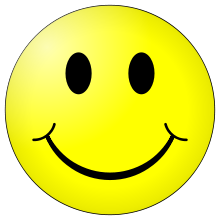 Nota: Timp efectiv de lucru 50 minute.                                                                      Succes!          Toate subiectele sunt obligatorii.          Se acordă un punct din oficiu.                   Răspuns: